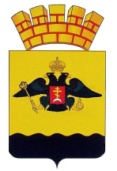 РЕШЕНИЕГОРОДСКОЙ ДУМЫ МУНИЦИПАЛЬНОГО ОБРАЗОВАНИЯ ГОРОД  НОВОРОССИЙСКот 26 апреля 2022 года									№ 259г. НовороссийскО внесении изменений в решение городской Думы муниципального образования город Новороссийск от 20 ноября 2012 года № 256«Об учреждении органов администрации муниципального образования город Новороссийск в форме муниципальных казенных учрежденийи утверждении положений о них»	В целях поддержания требуемого уровня квалификации работников управления имущественных и земельных отношений администрации муниципального образования город Новороссийск,  необходимой для осуществления полномочий в области мобилизационной подготовки и мобилизации, во исполнение Федеральных законов Российской Федерации от 26 февраля 1997 года № 31-ФЗ «О мобилизационной подготовке и мобилизации в Российской Федерации», от 6 октября 2003 года № 131-ФЗ «Об общих принципах организации местного самоуправления в Российской Федерации», руководствуясь Уставом муниципального образования город Новороссийск, городская Дума муниципального образования город Новороссийск  р е ш и л а:1.	В приложение № 1 «Положение об управлении имущественных и земельных отношений администрации муниципального образования город Новороссийск» решения городской Думы муниципального образования город Новороссийск от 20 ноября 2012 года 
№ 256 «Об учреждении органов администрации муниципального образования город Новороссийск в форме муниципальных казенных учреждений и утверждении положений о них» внести следующие изменения:1.1.	Раздел 3 «Управление в соответствии с возложенными на него задачами выполняет следующие функции» дополнить пунктом 3.36. в следующей редакции:«3.36.	Участие в мероприятиях мобилизационной подготовки и мобилизации.».  1.2.	В раздел 5 «Структура и организация деятельности Управления» внести следующие изменения:1.2.1.	Пункт 5.4. изложить в новой редакции:«5.4. Начальник Управления назначается на должность и освобождается от должности главой муниципального образования город Новороссийск по предварительному согласованию с городской Думой в порядке, предусмотренном решением городской Думы муниципального образования город Новороссийск от 16 июля 2019 года № 444 «Об утверждении Порядка согласования назначения кандидатур на замещение должностей первого заместителя и заместителей главы муниципального образования город Новороссийск, руководителей отраслевых (функциональных) и территориальных органов администрации муниципального образования город Новороссийск».Начальник Управления назначается на должность только после оформления допуска к сведениям, составляющим государственную тайну, по соответствующей форме в установленном порядке.».1.2.2.	Пункт 5.5. дополнить подпунктами 5.5.25.–5.5.31. в следующей редакции:«5.5.25.	Обеспечивает исполнение Федерального закона Российской Федерации от 26 февраля 1997 года № 31-ФЗ «О мобилизационной подготовке и мобилизации в Российской Федерации», нормативных актов Президента Российской Федерации, нормативных правовых актов Правительства Российской Федерации, главы администрации (губернатора) Краснодарского края и администрации муниципального образования город Новороссийск в области мобилизационной подготовки и мобилизации по направлению деятельности. 5.5.26.	Разрабатывает документы мобилизационного планирования по направлению деятельности.5.5.27.	Организовывает и проводит мероприятия по мобилизационной подготовке экономики муниципального образования по направлению деятельности.5.5.28.	При объявлении мобилизации проводит мероприятия по переводу экономики муниципального образования на работу в условиях военного времени по направлению деятельности.5.5.29.	Оказывает содействие военному комиссариату города Новороссийска Краснодарского края в их мобилизационной работе в мирное время и при объявлении мобилизации по направлению деятельности.5.5.30.	Организовывает работы и защиту информации в области мобилизационной подготовки и мобилизации, в соответствии с Законом Российской Федерации «О государственной тайне» и нормативными правовыми актами по вопросам секретного делопроизводства и защиты информации.5.5.31.	Несет установленную законодательством Российской Федерации ответственность за разглашение сведений, составляющих государственную тайну, или утрату носителей сведений, составляющих государственную тайну, а также за нарушение режима секретности. При этом, обязанность по сохранению указанных сведений включает в себя недопущение их разглашения и распространения в иной форме, в том числе путем совершения (умышленно или неосторожно) определённых действий либо бездействия, включая создание возможности несанкционированного доступа к таким сведениям посторонних лиц.».2.	Поручить начальнику управления имущественных и земельных отношений администрации муниципального образования город Новороссийск (Веливченко) зарегистрировать изменения, внесенные в  Положение об управлении имущественных и земельных отношений администрации муниципального образования город Новороссийск, в установленном законом порядке.3.	Отделу информационной политики и средств массовой информации администрации муниципального образования город Новороссийск (Кулакова) обеспечить официальное опубликование настоящего решения в печатном средстве массовой информации и размещение (опубликование) настоящего решения на официальном сайте администрации и городской Думы муниципального образования город Новороссийск в информационно-телекоммуникационной сети «Интернет».4.	Контроль за выполнением настоящего решения возложить на председателя постоянного комитета городской Думы по муниципальной собственности, земельным отношениям, вопросам торговли и потребительского рынка Козырева В.А. и заместителя главы муниципального образования город Новороссийск Меланиди Д.К.5.	Настоящее решение вступает в силу со дня его официального опубликования.Глава муниципального				       Председатель городской Думыобразования город Новороссийск______________ А.В. Кравченко		       ______________ А.В. Шаталов